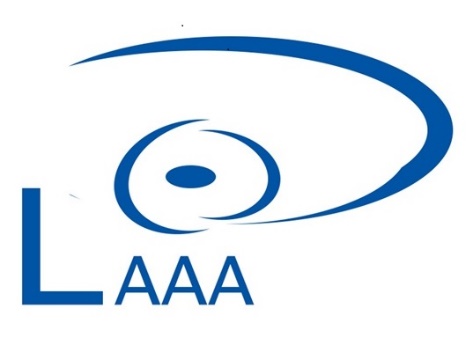 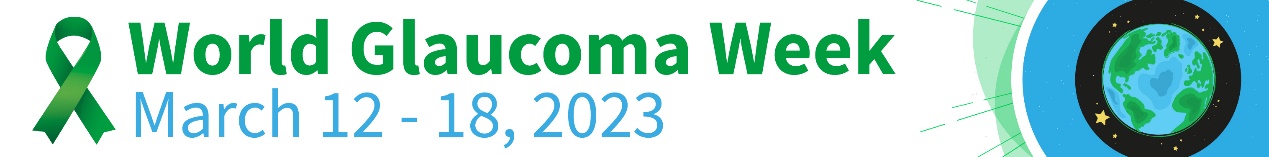 2023.g.17.martā 16.00 ZoomGlaukoma. Pasaules glaukomas nedēļa 2023.  LAĀA sēdes programma. 2023.g. 17.martā 16.00 ZoomLAĀA aktualitātes. Doc. J.Vanags 5 min.Kādas emocionālas reakcijas sagaidāmas pacientiem, kuriem tiek paziņota diagnoze. Dr. Artūrs Miksons 40 min.SOE lekcija. 15 min. Redzes lauki. Dr. Lāsma Volksone 40 min.Jaunākie un perspektīvie medikamenti glaukomas terapijā. Prof. K.Baumane 40 min.SLT indikācijas. Dr. Ingrīda Sargune 20 min.Lāzerciklodestrukcija. Dr. Dairis Meiers. 20 min. MIGS un TRAB salīdzinājums ikdienas praksē. Pacientu profils. Dr.med., PhD Ēriks Elksnis 40 min.Santen informācija. 5 min.Unimed pharma informācija. 5 min.Viatris informācija. 5 min.Glaukoma un invaliditāte. Dr. Sandra Ausekle 20 min.Diskusija. 20 min.